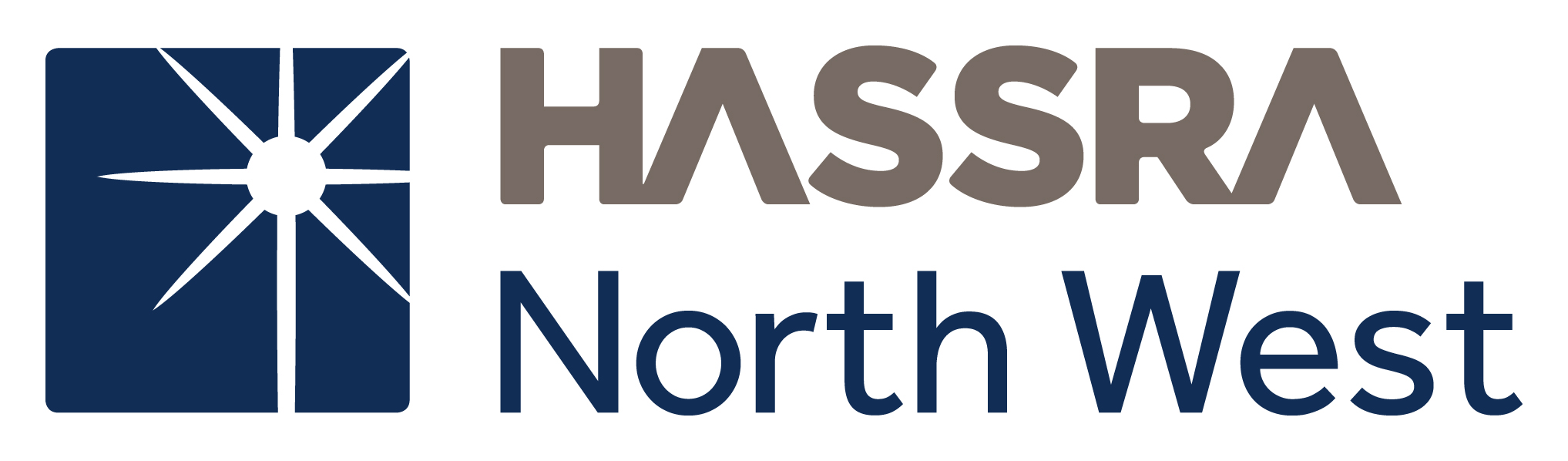 Darts Evening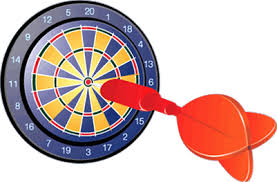 (Men’s, Ladies, and team competitions) Regional Qualifier Saturday 13th April 2019.  7.30pm start.Jubilee Club,  Ashton-in-Makerfield, WN4 9SLThe winners will be invited to represent HASSRA North West in the national finals, at the Festival at Warwick University on Sept 7th 2019Please contact Adrian.O'Brien on 01925 792867, or “Adrian.O'Brien@dwp.gsi.gov.uk” for more information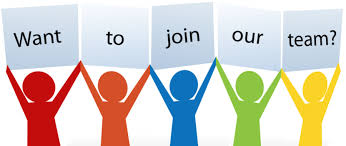 